Об утверждении Порядка оценки налоговых расходов Ядринского муниципального округа Чувашской Республики В соответствии с пунктом 2 статьи 1743 Бюджетного кодекса Российской Федерации, постановлением Правительства Российской Федерации от 22 июня . № 796 «Об общих требованиях к оценке налоговых расходов субъектов Российской Федерации и муниципальных образований» администрация Ядринского муниципального округа Чувашской Республики п о с т а н о в л я е т:Утвердить прилагаемый Порядок оценки налоговых расходов Ядринского муниципального округа Чувашской Республики.Кураторам налоговых расходов Ядринского муниципального округа Чувашской Республики в соответствии с Порядком формирования перечня налоговых расходов Ядринского муниципального округа Чувашской Республики, утвержденным постановлением администрации Ядринского муниципального округа Чувашской Республики от 16 июня 2023 г. № 655, разработать и утвердить по согласованию с финансовым отделом администрации Ядринского муниципального округа Чувашской Республики методику оценки эффективности налоговых расходов Ядринского муниципального округа Чувашской Республики. 3. Контроль за выполнением настоящего постановления возложить на финансовый отдел администрации Ядринского муниципального округа Чувашской Республики. 4. Настоящее постановление вступает в силу со дня его официального опубликования.Глава Ядринскогомуниципального округаЧувашской Республики	                                                                              С.О.ТрофимовУтвержденпостановлением администрацииЯдринского муниципального округаЧувашской Республики                                                                                                      26.06.2023  № 697  П О Р Я Д О Коценки налоговых расходов Ядринского муниципального округаЧувашской РеспубликиОбщие положения1. Настоящий Порядок определяет процедуру оценки налоговых расходов Ядринского муниципального округа Чувашской Республики (далее также – налоговые расходы), правила формирования информации о нормативных, целевых и фискальных характеристиках налоговых расходов, а также порядок обобщения результатов оценки эффективности налоговых расходов, осуществляемой кураторами налоговых расходов Ядринского муниципального округа Чувашской Республики. 2. Для целей настоящего Порядка используются следующие понятия и термины:куратор налоговых расходов Ядринского муниципального округа Чувашской Республики (далее – куратор налоговых расходов) – администрация Ядринского муниципального округа Чувашской Республики (структурное подразделение администрации Ядринского муниципального округа Чувашской Республики), ответственный в соответствии с полномочиями, установленными нормативными правовыми актами органа местного самоуправления Ядринского муниципального округа Чувашской Республики, за достижение соответствующих налоговому расходу  Ядринского муниципального округа Чувашской Республики целей муниципальной программы Ядринского муниципального округа Чувашской Республики и (или) целей социально-экономического развития Ядринского муниципального округа Чувашской Республики, не относящихся к муниципальным программам Ядринского муниципального округа Чувашской Республики;налоговые расходы Ядринского муниципального округа Чувашской Республики (далее - налоговые расходы) – выпадающие доходы бюджета  Ядринского муниципального округа Чувашской Республики, обусловленные налоговыми льготами, освобождениями и иными преференциями по налогам, предусмотренными в качестве мер государственной поддержки в соответствии с целями муниципальных программ Ядринского муниципального округа Чувашской Республики и (или) целями социально-экономического развития Ядринского муниципального округа Чувашской Республики, не относящимися к муниципальным программам Ядринского муниципального округа Чувашской Республики;нормативные характеристики налоговых расходов Ядринского муниципального округа Чувашской Республики  – сведения о положениях нормативных правовых актов Ядринского муниципального округа Чувашской Республики, которыми предусматриваются налоговые льготы, освобождения и иные преференции по налогам, наименованиях налогов, по которым установлены льготы, категориях плательщиков, для которых предусмотрены льготы, а также иные характеристики, предусмотренные нормативными правовыми актами Ядринского муниципального округа Чувашской Республики;оценка налоговых расходов  Ядринского муниципального округа Чувашской Республики – комплекс мероприятий по оценке объемов налоговых расходов, обусловленных льготами, предоставленными плательщикам, а также по оценке эффективности налоговых расходов;оценка объемов налоговых расходов Ядринского муниципального округа Чувашской Республики – определение объемов выпадающих доходов Ядринского муниципального округа Чувашской Республики, обусловленных льготами, предоставленными плательщикам;оценка эффективности налоговых расходов Ядринского муниципального округа Чувашской Республики – комплекс мероприятий, позволяющих сделать вывод о целесообразности и результативности предоставления плательщикам льгот исходя из целевых характеристик налогового расхода;перечень налоговых расходов Ядринского муниципального округа Чувашской Республики – документ, содержащий сведения о распределении налоговых расходов в соответствии с целями муниципальных программ Ядринского муниципального округа Чувашской Республики и (или) целями социально-экономического развития Ядринского муниципального округа Чувашской Республики, не относящимися к муниципальным программам Ядринского муниципального округа Чувашской Республики, а также о кураторах налоговых расходов Ядринского муниципального округа Чувашской Республики; плательщики – плательщики налогов;социальные налоговые расходы Ядринского муниципального округа Чувашской Республики – целевая категория налоговых расходов, обусловленных необходимостью обеспечения социальной защиты (поддержки) населения, укрепления здоровья человека, развития физической культуры и спорта, экологического и санитарно-эпидемиологического благополучия и поддержки благотворительной и добровольческой (волонтерской) деятельности Ядринского муниципального округа Чувашской Республики;стимулирующие налоговые расходы Ядринского муниципального округа Чувашской Республики – целевая категория налоговых расходов, предполагающих стимулирование экономической активности субъектов предпринимательской деятельности и последующее увеличение (предотвращение снижения) доходов бюджета Ядринского муниципального округа Чувашской Республики;технические налоговые расходы Ядринского муниципального округа Чувашской Республики – целевая категория налоговых расходов, предполагающих уменьшение расходов плательщиков, воспользовавшихся льготами, финансовое обеспечение которых осуществляется в полном объеме или частично за счет бюджета Ядринского муниципального округа Чувашской Республики;фискальные характеристики налоговых расходов Ядринского муниципального округа Чувашской Республики – сведения об объеме льгот, предоставленных плательщикам, о численности получателей льгот и об объеме налогов, задекларированных ими для уплаты в бюджет Ядринского муниципального округа Чувашской Республики;целевые характеристики налогового расхода Ядринского муниципального округа Чувашской Республики – сведения о целях предоставления, показателях (индикаторах) достижения целей предоставления льготы, а также иные характеристики, предусмотренные нормативными правовыми актами Ядринского муниципального округа Чувашской Республики.3. Оценка налоговых расходов Ядринского муниципального округа Чувашской Республики осуществляется кураторами налоговых расходов Ядринского муниципального округа Чувашской Республики в соответствии с перечнем налоговых расходов Ядринского муниципального округа Чувашской Республики на основе информации Управления Федеральной налоговой службы по Чувашской Республике (далее – УФНС России по Чувашской Республике) о фискальных характеристиках налоговых расходов Ядринского муниципального округа Чувашской Республики за отчетный финансовый год, а также информации о стимулирующих налоговых расходах Ядринского муниципального округа Чувашской Республики за 6 лет, предшествующих отчетному финансовому году.4. Методика оценки эффективности налоговых расходов Ядринского муниципального округа Чувашской Республики разрабатывается и утверждается кураторами налоговых расходов Ядринского муниципального округа Чувашской Республики.Методика оценки эффективности налоговых расходов Ядринского муниципального округа Чувашской Республики содержит описание процесса оценки целесообразности и результативности налоговых расходов в соответствии с критериями, установленными настоящим Порядком.II. Формирование информации о нормативных, целевых и фискальных характеристиках налоговых расходов  Ядринского муниципального округа Чувашской Республики5. Кураторы налоговых расходов Ядринского муниципального округа Чувашской Республики формируют информацию о нормативных, целевых и фискальных характеристиках налоговых расходов согласно приложению к настоящему Порядку. Оценка эффективности налоговых расходов 
Ядринского муниципального округа Чувашской Республики6. В целях проведения оценки эффективности налоговых расходов Ядринского муниципального округа Чувашской Республики:а) финансовый отдел администрации муниципального округа Чувашской Республики (далее – финансовый отдел) направляет в УФНС России по Чувашской Республике соответствующие нормативные правовые акты Ядринского муниципального округа Чувашской Республики, в том числе действовавшие в отчетном году и в году, предшествующем отчетному году, и иную информацию, предусмотренную приложением к настоящему Порядку;б) финансовый отдел ежегодно до 1 июня получает от УФНС России по Чувашской Республике сведения за отчетный год и год, предшествующий отчетному году, а также в случае необходимости уточненные данные за иные отчетные периоды с учетом информации по налоговым декларациям по состоянию на 1 января года, следующего за отчетным финансовым годом, содержащие:- сведения о количестве плательщиков, воспользовавшихся льготами;-  сведения о суммах выпадающих доходов консолидированного бюджета Ядринского муниципального округа Чувашской Республики по каждому налоговому расходу;- сведения об объемах налогов, задекларированных для уплаты плательщиками в консолидированный бюджет Ядринского муниципального округа Чувашской Республики по каждому налоговому расходу.7. Оценка налоговых расходов Ядринского муниципального округа Чувашской Республики проводится кураторами налоговых расходов Ядринского муниципального округа Чувашской Республики. Результаты оценки (с отражением показателей, указанных в приложении к настоящему Порядку) с приложением аналитической записки по проведенным расчетам и пояснения (обоснования) выводов, сделанных на основании данных расчетов, ежегодно до 10 июля направляются ими в финансовый отдел.8. Финансовый отдел ежегодно представляет в Министерство финансов Чувашской Республики, в установленные Министерством финансов Чувашской Республики сроки, данные для оценки эффективности налоговых расходов Ядринского муниципального округа Чувашской Республики по перечню показателей для проведения оценки налоговых расходов субъекта Российской Федерации, предусмотренному приложением к общим требованиям к оценке налоговых расходов субъектов Российской Федерации и муниципальных образований, утвержденным постановлением Правительства Российской Федерации от 22 июня . № 796 «Об общих требованиях к оценке налоговых расходов субъектов Российской Федерации и муниципальных образований» (далее – Общие требования).9. Финансовый отдел ежегодно до 1 октября размещает информацию о результатах ежегодной оценки эффективности налоговых расходов Ядринского муниципального округа Чувашской Республики на официальном сайте муниципального округа Чувашской Республики в информационно-телекоммуникационной сети «Интернет».10. Оценка эффективности налоговых расходов Ядринского муниципального округа Чувашской Республики осуществляется кураторами налоговых расходов Ядринского муниципального округа Чувашской Республики и включает в себя:а) оценку целесообразности налоговых расходов;б) оценку результативности налоговых расходов.11. Критериями целесообразности налоговых расходов являются:соответствие налоговых расходов целям муниципальных программ Ядринского муниципального округа Чувашской Республики и (или) целям социально-экономического развития Ядринского муниципального округа Чувашской Республики, не относящимся к муниципальным программам Ядринского муниципального округа Чувашской Республики;востребованность среди плательщиков льгот, которая характеризуется соотношением численности плательщиков, воспользовавшихся правом на льготы, и общей численности плательщиков за 5-летний период.12. В случае несоответствия налоговых расходов хотя бы одному из критериев, указанных в пункте 11 настоящего Порядка, куратор налоговых расходов Ядринского муниципального округа Чувашской Республики представляет в финансовый отдел предложения о сохранении (уточнении, отмене) льгот для плательщиков.13. В качестве критерия результативности налоговых расходов кураторами налоговых расходов Ядринского муниципального округа Чувашской Республики используется как минимум один показатель (индикатор) достижения целей муниципальных программ Ядринского муниципального округа Чувашской Республики и (или) целей социально-экономического развития Ядринского муниципального округа Чувашской Республики, не относящихся к муниципальным программам Ядринского муниципального округа Чувашской Республики, либо иной показатель (индикатор), на значение которого оказывают влияние налоговые расходы.Оценке подлежит вклад предусмотренных для плательщиков льгот в изменение значения показателя (индикатора) достижения целей муниципальных программ Ядринского муниципального округа Чувашской Республики и (или) целей социально-экономического развития муниципального округа Чувашской Республики, не относящихся к муниципальным программам Ядринского муниципального округа Чувашской Республики, который рассчитывается как разница между значением указанного показателя (индикатора) с учетом льгот и значением указанного показателя (индикатора) без учета льгот.14. Оценка результативности налоговых расходов Ядринского муниципального округа Чувашской Республики включает в себя оценку бюджетной эффективности налоговых расходов.15. В целях проведения оценки бюджетной эффективности налоговых расходов кураторами налоговых расходов Ядринского муниципального округа Чувашской Республики осуществляются сравнительный анализ результативности предоставления льгот и результативности применения альтернативных механизмов достижения целей муниципальной программы Ядринского муниципального округа Чувашской Республики и (или) целей социально-экономического развития Ядринского муниципального округа Чувашской Республики, не относящихся к муниципальным программам Ядринского муниципального округа Чувашской Республики (далее – сравнительный анализ), а также оценка совокупного бюджетного эффекта (самоокупаемости) стимулирующих налоговых расходов. 15.1. При необходимости кураторам налогового расхода могут быть установлены дополнительные критерии оценки бюджетной эффективности налогового расхода Чувашской Республики.16. Сравнительный анализ включает в себя сравнение объемов расходов бюджета  Ядринского муниципального округа Чувашской Республики в случае применения альтернативных механизмов достижения целей муниципальной программы Ядринского муниципального округа Чувашской Республики и (или) целей социально-экономического развития Ядринского муниципального округа Чувашской Республики Чувашской Республики, не относящихся к муниципальным программам Ядринского муниципального округа Чувашской Республики, и объемов предоставленных льгот посредством определения кураторами налоговых расходов Ядринского муниципального округа Чувашской Республики прироста значения показателя (индикатора) достижения целей муниципальной программы Ядринского муниципального округа Чувашской Республики и (или) целей социально-экономического развития Ядринского муниципального округа Чувашской Республики, не относящихся к муниципальным программам Ядринского муниципального округа Чувашской Республики, на 1 рубль налоговых расходов Ядринского муниципального округа Чувашской Республики и на 1 рубль расходов бюджета Ядринского муниципального округа Чувашской Республики для достижения того же значения показателя (индикатора) в случае применения альтернативных механизмов.В качестве альтернативных механизмов достижения целей муниципальной программы Ядринского муниципального округа Чувашской Республики и (или) целей социально-экономического развития Ядринского муниципального округа Чувашской Республики, не относящихся к муниципальным программам Ядринского муниципального округа Чувашской Республики, учитываются:а) субсидии или иные формы непосредственной финансовой поддержки плательщиков, имеющих право на льготы, предоставляемые за счет средств бюджета Ядринского муниципального округа Чувашской Республики;б) предоставление муниципальных гарантий Ядринского муниципального округа Чувашской Республики по обязательствам плательщиков, имеющих право на льготы;в) совершенствование нормативного регулирования в сфере деятельности плательщиков, имеющих право на льготы.16.1. Оценку результативности налоговых расходов Ядринского муниципального округа Чувашской Республики допускается не проводить в отношении технических налоговых расходов Ядринского муниципального округа Чувашской Республики.17. Для рассмотрения вопроса об установлении новых видов налоговых расходов Ядринского муниципального округа Чувашской Республики с очередного финансового года структурные подразделения Ядринского муниципального округа Чувашской Республики, курирующие соответствующую сферу деятельности, до 01 июля представляют в финансовый отдел следующие сведения:- о количестве налогоплательщиков – потенциальных получателей налогового льгот;  - о суммах выпадающих доходов местного бюджета в результате установления налоговых льгот;- предложения о целесообразности установления налоговых льгот;- сведения о цели предоставления налоговых льгот в соответствии с целями муниципальных программ;- целевой показатель (индикатор) эффективности налогового расхода.Указанная информация должна формироваться на данных налоговой, статистической, финансовой отчетности, а также иной информации, полученной от налогоплательщика.18. На основании сведений, представленных в соответствии с пунктом 17, финансовый отдел готовит информацию для рассмотрения вопроса установления налоговых льгот на заседании Собрания депутатов Ядринского муниципального округа Чувашской Республики.IV. Обобщение результатов оценки эффективности 
налоговых расходов Ядринского муниципального округа Чувашской Республики19. Финансовый отдел  обобщает результаты оценки эффективности налоговых расходов Ядринского муниципального округа Чувашской Республики на основе данных, представленных кураторами налоговых расходов Ядринского муниципального округа Чувашской Республики, и направляет их в администрацию Ядринского муниципального округа Чувашской Республики ежегодно до 10 августа.20. Результаты оценки эффективности налоговых расходов Ядринского муниципального округа Чувашской Республики учитываются при формировании основных направлений бюджетной политики Ядринского муниципального округа Чувашской Республики на предстоящий период в сроки, установленные для разработки проекта бюджета Ядринского муниципального округа Чувашской Республики на очередной финансовый год и плановый период. ЧĂВАШ РЕСПУБЛИКИ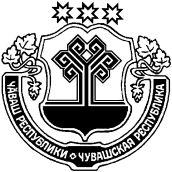 ЧУВАШСКАЯ РЕСПУБЛИКАЕТĔРНЕ МУНИЦИПАЛЛӐ ОКРУГĚНАДМИНИСТРАЦИЙĚЙЫШӐНУ26 июня 2023   № 697Етĕрне хулиАДМИНИСТРАЦИЯЯДРИНСКОГО МУНИЦИПАЛЬНОГО ОКРУГАПОСТАНОВЛЕНИЕ26 июня 2023  № 697город Ядрин